Vnútorný predpisFakulty sociálnych vied Univerzity sv. Cyrila a Metoda v Trnave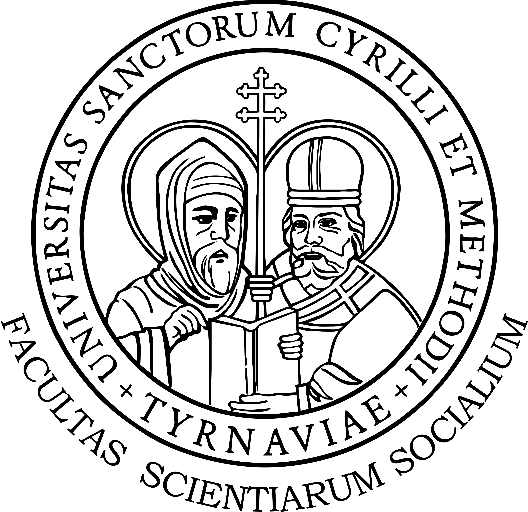 ŠTATÚTRady kvalityFakulty sociálnych vied Univerzity sv. Cyrila a       Metoda v Trnave2021§ 1Úvodné ustanoveniaŠtatút Rady kvality Fakulty sociálnych vied Univerzity sv. Cyrila a Metoda v Trnave (ďalej len ,,štatút“), je vydaný podľa § 15 ods. 1 písm. m) zákona č. 131/2002 Z. z. o vysokých školách a o zmene a doplnení niektorých zákonov v znení neskorších predpisov (ďalej len „zákon o vysokých školách“).Tento štatút je súčasťou Vnútorného systému zabezpečovania kvality vysokoškolského vzdelávania UCM a obsahuje pravidlá podľa osobitného predpisu.Štatút upravuje postavenie, zloženie, činnosť, kompetencie a zodpovednosť Rady kvality FSV  UCM (ďalej aj ako „Rada kvality“).Štatút je súčasťou politík vnútorného systému kvality na Fakulte sociálnych vied UCM (ďalej aj ako „FSV UCM“).§ 2Kompetencie a zodpovednosť Rady kvalityRada kvality je orgánom FSV UCM.Rada kvality je poradným orgánom dekana FSV UCM.Rada kvality na FSV UCM svoju činnosť realizuje v súčinnosti s Radou pre vnútorné   hodnotenie kvality na UCM.Činnosť Rady kvality je súčasťou procesov vnútorného systému kvality na FSV UCM.Rada kvality je iniciatívny a kontrolný orgán FSV UCM.Rada kvality sústavne monitoruje a periodicky vyhodnocuje súlad politík, štruktúr a procesov na FSV UCM so štandardmi pre študijné programy, štandardmi pre habilitačné konania a inauguračné konania a štandardmi pre vnútorný systém zabezpečenia kvality vysokoškolského vzdelávania vydávanými Slovenskou akreditačnou agentúrou pre vysoké školstvo (ďalej aj ako„SAAVŠ“) a so štandardmi pre študijné programy, štandardmi pre habilitačné konania a inauguračné konania a štandardmi pre vnútorný systém zabezpečenia kvality vysokoškolského vzdelávania definovanými a implementovanými vo vnútornom systéme kvality na UCM.Rada kvality postupuje v súlade s postupmi a opatreniami ustanovenými v § 3 zákona č. 269/2018 Z.z..Rada kvality periodicky vyhodnocuje:kvalitu a uskutočňovanie študijného programu a odboru habilitačného a inauguračného konania,kvalitu a úroveň tvorivej činnosti učiteľa,kvalitu a úroveň tvorivej činnosti FSV UCM.Rada kvality komplexne posudzuje vnútorný systém kvality FSV UCM v šesťročnej perióde. Hodnotenie sa týka všetkých tvorivých zamestnancov a všetkých procesov, ktoré súvisia s vnútorným systémom zabezpečovania a zlepšovania kvality na FSV UCM. Výsledkom hodnotenia je hodnotiaca správa, ktorú schvaľuje Rada pre vnútorné hodnotenie kvality UCM. Rada kvality na základe výsledkov hodnotenia navrhuje Rade pre vnútorné hodnotenie kvality UCM zmeny vo vnútornom systéme kvality UCM.Rada kvality vyhodnocuje kvalitu   študijného   programu   v perióde,   ktorá   je   zhodná so štandardnou dĺžkou štúdia podľa stupňa a formy štúdia vyhodnocovaného študijného programu.Rada kvality vyhodnocuje kvalitu vzdelávania a tvorivej činnosti každé tri roky.Predmetom posudzovania je:plnenie štandardov pre vnútorný systém zabezpečovania kvality,plnenie štandardov pre študijný program,plnenie štandardov pre habilitačné konanie a inauguračné konanie.Oblasti posudzovania sú:vnútorný systém kvality na FSV UCM,študijné programy,odbory habilitačného konania a inauguračného konania,učitelia (osoby nesúce hlavnú zodpovednosť za kvalitu a rozvoj študijného programu a odboru habilitačného a inauguračného konania, osoby zabezpečujúce profilové predmety študijného programu, ostatní učitelia a doktorandi podieľajúci sa na uskutočňovaní vzdelávania a tvorivej činnosti).Rada kvality sa podieľa na vytváraní vnútorného systému kvality na FSV UCM. Zaoberá sa podnetmi, pripomienkami   a návrhmi   od   všetkých   zainteresovaných   strán,   koordinuje a kontroluje ich tvorbu a implementáciu do vnútorného systému kvality na FSV UCM.Rada kvality má vypracovaný časový harmonogram a obsahový plán hodnotenia kvality na FSV UCM.Rada kvality na návrh osoby zodpovednej za FSV UCM schvaľuje:návrh nového študijného programu,návrh na úpravu študijného programu,návrh na posúdenie zosúladenia študijného programu,návrh na zrušenie študijného programu,návrh na vytvorenie, úpravu, posúdenie zosúladenia alebo zrušenie odboru habilitačného a inauguračného konania.Rada kvality predložený návrh po prerokovaní a posúdení:schváli,schváli s pripomienkami,neschváli.Rada kvality dekanovi FSV UCM navrhuje:zrušenie študijného programu,zrušenie odboru habilitačného a inauguračného konania,zmeny vo vnútornom systéme kvality na FSV UCM,zmeny vo vnútornom systéme kvality UCM,iné zmeny súvisiace so zvyšovaním kvality vo vzdelávaní, tvorivej činnosti a vnútornom systéme kvality FSV UCM.Rada kvality ročne vypracováva správu o vnútornom hodnotení kvality na FSV UCM za príslušný rok. Správu predkladá dekan FSV UCM a schvaľuje vedecká rada FSV UCM. Správa je zverejnená.§ 3Zloženie Rady kvalityRada kvality je súčasťou štruktúr vnútorného systému kvality na UCM.Rada kvality má najmenej päť členov. Najmenej jeden člen je študent. Najmenej jeden člen je zástupca externej zainteresovanej strany. V Rade kvality má zastúpenie spravidla každý študijný odbor, v rámci ktorého sa na FSV UCM uskutočňujú študijné programy.Študenta ako člena Rady kvality navrhuje študentská časť akademickej obce FSV UCM a po schválení akademickým senátom FSV UCM menuje dekan FSV UCM.Členov Rady kvality (okrem študentov) navrhuje osoba zodpovedná za pracovisko, na ktorom sa študijný program uskutočňuje a po schválení vedeckou radou FSV UCM menuje dekan FSV UCM.Predsedom Rady kvality je spravidla prodekan pre kvalitu na FSV UCM. Predsedu menuje dekan FSV UCM z členov Rady kvality schválených vedeckou radou FSV UCMPodpredsedom RK je člen RK, ktorého vymenuje predseda RK na návrh členov rady kvality. Podpredseda zastupuje predsedu RK vo všetkých činnostiach v čase jeho neprítomnosti.Funkčné obdobie členov Rady kvality je štvorročné.Členstvo v Rade kvality zaniká:odvolaním dekanom FSV UCM na návrh predsedu Rady kvality,vzdaním sa členstva,skončením funkčného obdobia,ukončením, alebo prerušením štúdia študenta,smrťou člena.Členstvo v Rade kvality je nezastupiteľné.§ 4Rokovanie Rady kvalityZasadnutia Rady kvality zvoláva predseda Rady kvality:podľa harmonogramu zasadnutí,z vlastnej iniciatívy podľa potreby a aktuálnosti agendy,na návrh osoby zodpovednej za súčasť UCM,na návrh osoby nesúcej hlavnú zodpovednosť za kvalitu a rozvoj študijného programu, alebo  odboru habilitačného konania a inauguračného konania.Rada kvality zasadá spravidla dvakrát ročne.Zasadnutie sa môže uskutočniť prezenčne alebo prostredníctvom online platformy. Odporúča sa MS 365 ako digitálna   platforma používaná na UCM.Rokovanie Rady kvality je neverejné.Rada kvality je uznášaniaschopná v prípade prítomnosti nadpolovičnej väčšiny jej členov.Prijatie rozhodnutia Rady kvality je podmienené súhlasom väčšiny všetkých členov Rady kvality.Člen Rady kvality v konflikte záujmov v príslušnej agende je z rokovania vylúčený.Osoby posudzujúce a schvaľujúce študijný program alebo odbor habilitačného a inauguračného konania sú iné ako osoby, ktoré ich vypracovali, podieľajú sa, alebo sa majú podieľať na ich uskutočňovaní.Každý člen Rady kvality postupuje objektívne a nestranne. Dodržiava zásadu mlčanlivosť aj po skončení svojho pôsobenia v Rade kvality.Administratívne úkony súvisiace s činnosťou Rady kvality vykonáva tajomník Rady kvality ustanovený osobou zodpovednou za súčasť UCM.§ 5Záverečné ustanovenieRuší sa doterajší Štatút Rady pre kvalitu Fakulty sociálnych vied UCM v Trnave schválený 5. marca 2014.Tento štatút bol prerokovaný a schválený v AS FSV UCM dňa 20. septembra 2021.Tento štatút nadobúda platnosť a účinnosť dňom podpisu dekanom FSV UCM a predsedníčkou AS FSV UCM.V Trnave, dňa 20. septembra 2021doc. PhDr. Oľga Bočáková, PhD. 			doc. PhDr. Jaroslav Mihálik, PhD.predsedníčka Akademického senátu FSV UCM 	                             dekan FSV UCM